от 02.07.2019  № 728О признании утратившими силу муниципальных правовых актов ВолгоградаРуководствуясь статьями 7, 39 Устава города-героя Волгограда, администрация ВолгоградаПОСТАНОВЛЯЕТ:1. Признать утратившими силу постановления администрации Волгограда:1.1. От 18 сентября 2012 г. № 2732 «Об организации сбора отработанных ртутьсодержащих ламп на территории Волгограда».1.2. От 18 декабря 2012 г. № 3458 «О внесении изменений 
в постановление администрации Волгограда от 18 сентября 2012 г. № 2732 
«Об организации сбора отработанных ртутьсодержащих ламп на территории Волгограда».2. Настоящее постановление вступает в силу со дня его официального опубликования.Глава Волгограда                                                                                   В.В.Лихачев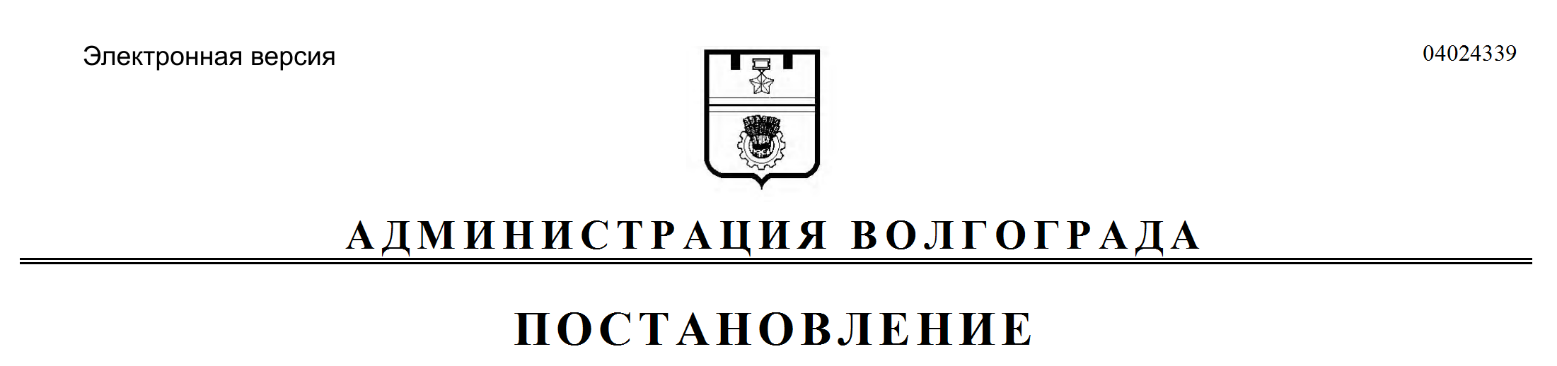 